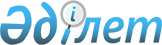 О проекте Закона Республики Казахстан "О государственной молодежной политике в Республике Казахстан"Постановление Правительства Республики Казахстан от 4 апреля 2002 года N 402     Правительство Республики Казахстан постановляет:     Внести на рассмотрение Мажилиса Парламента Республики Казахстан проект Закона Республики Казахстан "О государственной молодежной политике в Республике Казахстан".       Премьер-Министр      Республики Казахстан                                                                   Проект                      Закон Республики Казахстан               "О государственной молодежной политике                     в Республике Казахстан" 

       Настоящий Закон определяет правовые основы формирования и реализации государственной молодежной политики в Республике Казахстан. 



 

                       Глава 1. Общие положения 



 

      Статья 1. Основные понятия, используемые в Законе 



 

      В настоящем Законе используются следующие понятия: 

      1) молодежь - граждане Республики Казахстан, граждане иностранных государств и лица без гражданства, постоянно проживающие на территории Республики Казахстан в возрасте от 14 до 29 лет; 

      2) молодая семья - семья, в которой оба супруга не достигли возраста 29 лет; 

      3) государственная молодежная политика - это система социально-экономических, политических, организационных и правовых мер, осуществляемых государством и направленных на поддержку молодежи в процессе социализации; 

      4) социальная инфраструктура для молодежи - система необходимых для жизнеобеспечения молодежи объектов (зданий, строений, сооружений), а также организаций, которые осуществляют деятельность по охране здоровья, образованию, воспитанию, социальной адаптации, физическому, духовному и нравственному развитию, обеспечению занятости молодежи; 

      5) социальные службы для молодежи - некоммерческие организации, осуществляющие мероприятия по оказанию медицинских, психолого-педагогических, правовых услуг и материальной помощи, содействию социальной адаптации молодежи; 

      6) предпринимательская деятельность, осуществляемая молодежью, - это не противоречащая законодательству Республики Казахстан инициативная, самостоятельная деятельность молодежи, направленная на получение прибыли или личного дохода, осуществляемая от своего имени и под свою имущественную ответственность. 



 

      Статья 2. Законодательство Республики Казахстан 

                о государственной молодежной политике 



 

      1. Законодательство Республики Казахстан о государственной молодежной политике состоит из K951000_ Конституции, настоящего Закона, иных законодательных и нормативных правовых актов Республики Казахстан. 

      2. Международные договоры, ратифицированные Республикой Казахстан, имеют приоритет перед настоящим Законом и применяются непосредственно, кроме случаев, когда из международного договора следует, что для его применения требуется издание закона. 

      Статья 3. Цели и принципы государственной молодежной                политики     1. Государственная молодежная политика в Республике Казахстан осуществляется в целях:     1) создания социально-экономических, правовых, организационных условий и гарантий для духовного, культурного, образовательного, профессионального становления и физического развития молодежи, раскрытия ее творческого потенциала в интересах всего общества;     2) защиты ее прав и законных интересов;     3) предоставления помощи и социальных услуг молодежи;     4) реализации социально-значимых инициатив молодежи.     2. Государственная молодежная политика Республики Казахстан основывается на принципах:     1) приоритета исторических и культурных ценностей Республики Казахстан;     2) сохранения и укрепления физического здоровья:     3) нравственного и духовного развития;     4) формирования казахстанского патриотизма;     5) формирования гражданственности;     6) защиты прав и свобод молодежи;     7) предоставления помощи и социальных услуг молодежи из числа малоимущих; 

       8) законности деятельности государственных органов при осуществлении государственной молодежной политики Республики Казахстан. 



 

      Статья 4. Государственные органы по осуществлению 

                молодежной политики 



 

      1. Реализация государственной молодежной политики осуществляется государственными органами, иными организациями в соответствии с законодательством Республики Казахстан.     2. Положение о центральном исполнительном органе по вопросам молодежной политики и его региональных подразделениях, утверждается Правительством Республики Казахстан.     Глава 2. Основные направления государственной молодежной              политики в Республике Казахстан     Статья 5. Основные направления государственной                молодежной политики     Основными направлениями государственной молодежной политики в Республике Казахстан являются:     1) обеспечение соблюдения прав и свобод молодежи;     2) обеспечение гарантий в сфере труда и занятости молодежи;     3) содействие предпринимательской деятельности молодежи;     4) государственная поддержка молодых семей;     5) обеспечение условий для реализации конституционного права на получение среднего бесплатного образования молодежью;     6) обеспечение условий для воспитания и всестороннего образования молодежи;     7) обеспечение гарантий прав и социальной защиты молодежи - инвалидов и воспитанников детских домов;     8) обеспечение условий для патриотического и гражданского становления молодежи;     9) обеспечение условий для развития национальной культуры и языка у молодежи;     10) обеспечение охраны здоровья молодежи, формирование ее здорового образа жизни;     11) обеспечение социальной помощи молодежи из числа нуждающихся в социальной поддержке;     12) обеспечение условий для культурного досуга и отдыха молодежи;     13) государственная поддержка талантливой молодежи;     14) сотрудничество уполномоченных государственных органов по осуществлению молодежной политики с молодежными некоммерческими организациями;     15) содействие международному сотрудничеству молодежи. 



 

       Статья 6. Обеспечение социальных прав молодежи 



 

      В Республике Казахстан молодежь имеет следующие социальные права: 

      1) на бесплатное медицинское обслуживание в государственных медицинских учреждениях в соответствии с законодательством; 

      2) на бесплатное среднее образование в государственных учебных заведениях, а также на бесплатное высшее образование на конкурсной основе в соответствии с законодательством; 

      3) на посещение государственных спортивно-оздоровительных и культурно-просветительных учреждений на льготных условиях по решению органов местного государственного управления; 

      4) на льготный проезд в общественном транспорте для обучающихся, из числа молодежи по решению органов местного государственного управления; 

      5) на получение социальных услуг в виде консультаций по правовым, психологическим, педагогическим вопросам, а также вопросам семейного и полового воспитания; услуг по реабилитации инвалидов, демобилизованных военнослужащих, лиц, освобожденных из мест лишения свободы, а также вернувшихся из специальных учебно-воспитательных учреждений для несовершеннолетних лиц с девиантным поведением, лиц, прошедших лечение от наркомании, токсикомании, алкоголизма, ВИЧ - инфицированных лиц (больных СПИДом) и других лиц из числа молодежи с общественно опасным поведением. 



 

      Статья 7. Политические права и свободы молодежи 



 

      1. Молодежь Республики Казахстан имеет все политические права и свободы, предусмотренные K951000_ Конституцией и другими законодательными актами Республики Казахстан. 

      2. Политические права и свободы молодежи осуществляются посредством предоставления гражданам возможности участия в реализации государственной молодежной политики. 



 

      Статья 8. Гарантии в сфере труда и занятости, 

                содействие решению жилищных проблем молодежи 



 

      1. Государственная молодежная политика в Республике Казахстан в сфере труда и занятости молодежи осуществляется посредством: 

      1) развития сезонных и общественных работ для молодежи; 

      2) разработки и реализации программ занятости населения по вопросам занятости молодежи; 

      3) организационной поддержки субъектов хозяйственной деятельности, создающих рабочие места для молодежи; 

      4) создания и организации деятельности трудовых студенческих отрядов на базе средних профессиональных и высших учебных заведений. 

      2. Молодежи Республики Казахстан гарантируется: 

      1) содействие в трудоустройстве, профессиональная подготовка, повышение квалификации, временное трудоустройство на общественные работы; 

      2) содействие в предоставлении рабочего места в государственных организациях на срок не менее 1 года после окончания обучения в средних профессиональных и высших учебных заведениях по государственному заказу; 

      3) получение государственной адресной социальной помощи в соответствии с законодательством; 

      4) содействие в обеспечении доступности для молодых людей, являющихся инвалидами, к программам обучения, переподготовки и стажировки в высших учебных заведениях, в том числе посредством дистанционного обучения. 

      3. Решение жилищных проблем молодежи осуществляется в соответствии с законодательством Республики Казахстан. 



 

      Статья 9. Государственная поддержка предпринимательской 

                деятельности, осуществляемой молодежью 



 

      1. Отношения, связанные с предпринимательской деятельностью, осуществляемой молодежью, регулируются законодательством Республики Казахстан и настоящим Законом. 

      2. Республика Казахстан устанавливает систему мер по социально-экономической, организационной и правовой поддержке предпринимательской, фермерской и крестьянской деятельности молодежи. 

      3. К лицам, осуществляющим предпринимательскую деятельность на территории Республики Казахстан и пользующимся государственной поддержкой в сфере молодежной политики, относятся: 

      1) молодежь, занимающаяся предпринимательской деятельностью без образования юридического лица, в том числе фермерские и крестьянские хозяйства, организованные молодежью; 

      2) организации, в которых не менее 70 процентов от общей численности работников составляет молодежь, и учредителями которых является молодежь. 

      4. Государственная молодежная политика в сфере содействия предпринимательской деятельности молодежи осуществляется посредством: 

      1) содействия центральных и местных исполнительных органов Республики Казахстан в организации предпринимательской деятельности молодежи на учебно-производственной базе учебных заведений, реализующих образовательные программы начального профессионального, среднего профессионального, высшего профессионального, послевузовского профессионального и дополнительного профессионального образования; 

      2) вовлечения социально незащищенных слоев населения из числа молодежи (инвалидов, безработных и т.д.) в предпринимательскую деятельность; 

      3) обучения молодежи основам предпринимательской деятельности, развития сотрудничества между учебными заведениями и работодателями на договорной основе. 

      5. Государство поощряет молодых предпринимателей, способствующих обеспечению занятости молодежи в различных областях промышленности и сельского хозяйства, науки и техники, культуры и искусства, образования, здравоохранения, а также оказанию социальных услуг для населения. 



 

      Статья 10. Государственная поддержка молодых семей 



 

      1. Формирование и реализация государственных и региональных программ в области государственной поддержки молодых семей осуществляется в соответствии с прогнозом социально-экономического развития Республики Казахстан на основе анализа социальных потребностей молодых семей, в отношении которых устанавливаются меры государственной поддержки. 

      Указанные меры направлены на оказание молодым семьям материальной и иной помощи в решении социально-экономических проблем, оказание соответствующих образовательных, медицинских, правовых, психолого-педагогических, информационных, консультативных и других услуг, в том числе на обеспечение охраны здоровья, воспитания и развития детей, социальной защиты, адаптации и реабилитации молодежи. 

      2. С целью создания благоприятных условий для развития молодой семьи государственная поддержка молодой семьи осуществляется посредством: 

      1) предоставления молодым семьям льготного кредита в соответствии с законодательством Республики Казахстан; 

      2) предоставления по согласованию с администрацией учебного заведения для молодых родителей из числа молодежи, являющихся студентами и учащимися, права на свободное посещение учебных занятий, на получение академического отпуска на период достижения ребенком возраста 1,5 лет; 

      3) развития системы консультирования по проблемам семейной жизни психолого-педагогическим, правовым и другим вопросам молодых семей, находящихся в трудной жизненной ситуации; 

      4) развития системы некоммерческих организаций, предоставляющих социальные услуги, социальную помощь; 

      5) сохранения и развития системы организации летнего отдыха и оздоровления молодежи. 

      3. Перечень категорий молодых семей, нуждающихся в конкретных формах государственной поддержки, устанавливается Правительством Республики Казахстан и местными представительными органами. 



 

      Статья 11. Поддержка талантливой молодежи 



 

      1. В целях сохранения и развития интеллектуального и творческого потенциала общества, обеспечения преемственности научных, культурных традиций Республики Казахстан осуществляется система мер по поддержке талантливых и одаренных представителей молодежи по созданию условий для их плодотворной деятельности. 

      2. Государственная поддержка талантливой молодежи оказывается государственными органами Республики Казахстан, заинтересованными организациями, гражданами на основе законодательства Республики Казахстан и осуществляется посредством: 

      1) установления в соответствии с законодательством премий, стипендий, предоставления в установленном законодательством порядке государственных образовательных грантов и государственных образовательных кредитов для талантливых детей и молодежи; 

      2) содействия в создании творческих мастерских, школ и объединений выдающихся деятелей науки, культуры и искусства; 

      3) организации и проведения конкурсов, выставок, фестивалей, смотров, концертов, симпозиумов, чтений, конференций и семинаров с целью выявления и распространения творческих достижений молодежи, организации международных молодежных обменов; 

      4) обеспечения доступа на конкурсной основе наиболее одаренной и талантливой молодежи к программам обучения, переподготовки и стажировки в образовательных и научно-исследовательских учреждениях зарубежных стран; 

      5) создания условий молодым ученым, деятелям культуры, искусства и образования для проведения научно-культурной работы, а также сохранения и развития высокоинтеллектуальных кадровых ресурсов из числа молодежи, в том числе в производственной сфере; 

      6) развития физической культуры, спортивных школ, поддержки молодежного спорта и спортивной инфраструктуры, организации проведения спартакиад и олимпиад среди молодежи. 



 

      Статья 12. Содействие международному сотрудничеству молодежи 



 

      1. Государственные органы Республики Казахстан оказывают содействие развитию международного молодежного сотрудничества путем: 

      1) заключения и реализации соглашений о молодежных международных обменах, включения молодежи в систему международных программ; 

      2) оказания помощи организаторам и участникам международных молодежных обменов в получении информации, разработке документов и подборе партнеров в сфере международного сотрудничества молодежи.     2. Содействие международному сотрудничеству молодежи осуществляется на основе действующего законодательства, нормативных правовых актов и международных договоров Республики Казахстан.          Глава 3. Формирование и реализация государственной                   молодежной политики        Статья 13. Финансовое обеспечение государственной                молодежной политики     1. Государственная молодежная политика в Республике Казахстан финансируется за счет средств:     1) республиканского и местных бюджетов;     2) благотворительных взносов физических и юридических лиц;     3) иных, не запрещенных законодательством, источников. 

       2. Расчетный объем финансовых средств определяется с учетом материальных и финансовых ресурсов, необходимых для реализации государственных и региональных программ в сфере государственной молодежной политики в Республике Казахстан, мер в области сотрудничества государства с молодежными некоммерческими организациями. 



 

      Статья 14. Участие молодежи в формировании и реализации 

                 государственной молодежной политики 

                 в Республике Казахстан 



 

      1. Молодежь участвует в формировании и реализации государственной молодежной политики в Республике Казахстан посредством реализации общественно значимых инициатив, обращений в центральные и местные исполнительные органы государственной власти, взаимодействия молодежных некоммерческих организаций с указанными органами на условиях соглашения о партнерстве, а также в других формах их непосредственного участия в формировании и реализации государственной молодежной политики в Республике Казахстан и представления их интересов. 

      2. Вносимые молодежью, молодежными некоммерческими организациями в государственные органы предложения по реализации государственной молодежной политики в Республике Казахстан рассматриваются указанными органами в соответствии с их полномочиями и в порядке, определяемом законодательством Республики Казахстан. В случае, если для рассмотрения указанных предложений необходимы расчеты финансовых средств, сбор информации, разработка проектов документов, государственные органы осуществляют информационную помощь и проводят консультации с уполномоченными представителями молодежных некоммерческих организаций и молодежи, вносящими указанные предложения. 

      3. Государственные органы вправе привлекать молодежные некоммерческие организации с их согласия для консультаций и координации действий в области формирования и реализации государственной молодежной политики в Республике Казахстан. 

      Молодежные некоммерческие организации сотрудничают с государственными органами, выполняя определенные работы, оказывая услуги в рамках планов мероприятий государственных и региональных программ в области государственной молодежной политики в Республике Казахстан. Могут формироваться совместные консультативные органы по реализации государственной молодежной политики в Республике Казахстан. 

      4. В целях привлечения молодежи к формированию и реализации государственной молодежной политики в Республике Казахстан уполномоченные исполнительные государственные органы совместно с молодежными организациями республиканского значения созывают Конгресс молодежи Казахстана. 

      5. Конгресс молодежи Казахстана является добровольным объединением юридических лиц в форме ассоциации и действует на основании Устава. Конгресс молодежи Казахстана в пределах компетенции вырабатывает рекомендации, принимает обращения к молодежи, государственным органам власти о формировании и реализации государственной молодежной политики в Республике Казахстан. 

      6. Государственные органы в пределах своей компетенции анализируют предложения, содержащиеся в обращениях и рекомендациях Конгресса молодежи Казахстана, и учитывают предложения при реализации государственной молодежной политики в Республике Казахстан. 



 

      Статья 15. Социальные службы для молодежи 



 

      1. Деятельность социальных служб для молодежи предусматривает участие всех субъектов гражданских прав Республики Казахстан, действующих на территории Республики Казахстан и осуществляющих мероприятия по социальной поддержке, оказанию социальных услуг для молодежи. 

      2. К таким услугам относятся: 

      1) осуществление психолого-педагогической, медико-биологической, юридической помощи и консультирование несовершеннолетних и других представителей молодежи; 

      2) социальная помощь молодежи, оказавшейся в особо неблагоприятных условиях в силу их физических недостатков; 

      3) социальная помощь молодым семьям; 

      4) правовая защита молодежи в трудовых и учебных коллективах; 

      5) социальная помощь в специальных воспитательных учреждениях для несовершеннолетних лиц с девиантным поведением; 

      6) социальное восстановление (реабилитация) лиц из числа молодежи, освобожденных из мест лишения свободы, а также вернувшихся из специальных учебно-воспитательных учреждений, лиц, прошедших лечение от наркомании, токсикомании, алкоголизма, ВИЧ - инфицированных лиц (больных СПИДом) и других лиц из числа молодежи с общественно опасным поведением; 

      7) правовая пропаганда, информирование молодежи о возможностях реализации ее прав в сферах трудоустройства, образования и профессиональной подготовки, досуга, туризма и спорта; 

      8) содействие развитию форм молодежного самоуправления; 

      9) организация содержательного досуга молодежи по месту жительства и другие функции по оказанию помощи молодежи. 



 

      Статья 16. Информационное обеспечение и научное 

                 обоснование государственной молодежной 

                 политики в Республике Казахстан 



 

      1. Государственные органы осуществляют деятельность по информационному обеспечению государственной молодежной политики в Республике Казахстан, информированию молодежи об их правах и обязанностях, о возможностях реализации своих прав на охрану здоровья, образование, социальное обслуживание, профессиональную ориентацию, подготовку и трудоустройство, отдых, социальную реабилитацию, помощь в целях преодоления трудных жизненных ситуаций, поддержку молодых семей, о формах сотрудничества с молодежными некоммерческими организациями и реализации других прав в области государственной молодежной политики в Республике Казахстан. 

      В этих целях обеспечиваются условия для расширения информационного обслуживания молодежи посредством создания информационных систем, центров информации для молодежи, проводится должная государственная поддержка библиотек, музеев, других учреждений культуры, финансирующихся из государственного бюджета, осуществляется сотрудничество со средствами массовой информации, а также предусматриваются другие мероприятия в планах мероприятий государственных и региональных программ в области государственной молодежной политики в Республике Казахстан. 

      2. Уполномоченные государственные органы организуют научные исследования по проблемам государственной молодежной политики в Республике Казахстан. Указанные исследования осуществляются на долговременной основе и являются обязательным условием, учитываемым при разработке государственных и региональных программ в области государственной молодежной политики в Республике Казахстан. 

      3. На основании результатов исследований в области государственной молодежной политики в Республике Казахстан центральный уполномоченный государственный орган один раз в два года разрабатывает и представляет Правительству Республики Казахстан и Парламенту Республики Казахстан Доклад о положении молодежи в Республике Казахстан и публикует его в официальном печатном издании. Доклад о положении молодежи в Республике Казахстан рассматривается центральными и местными государственными органами в пределах их компетенции для принятия указанными органами соответствующих решений. 



 

      Статья 17. Социальная инфраструктура для молодежи 



 

      1. Государственные органы в соответствии с законодательством Республики Казахстан обеспечивают создание и функционирование объектов социальной инфраструктуры для молодежи. 

      2. Порядок принятия государственными органами власти решений об изменении назначения, о ликвидации объектов социальной инфраструктуры для молодежи предусматривает мероприятия по оценке специально созданной экспертной комиссией соответствующего государственного органа или органов последствий принятия таких решений для обеспечения жизнедеятельности, образования и воспитания, физического, духовного и нравственного развития молодежи. 

      3. Являющееся государственной или коммунальной собственностью имущество (в том числе земельные участки, здания, строения, сооружения, оборудование), возникновение, приобретение или обособление которого связано с образовательным и воспитательным процессами, обеспечением функционирования объектов социальной инфраструктуры для молодежи, может использоваться только в соответствии с указанными целями. 

      В случае, если в силу сложившихся обстоятельств указанное имущество не может эффективно использоваться в целях обеспечения функционирования объектов социальной инфраструктуры для молодежи, решение о его использовании в иных целях принимается соответствующим уполномоченным государственным органом с условием предварительного принятия мер, направленных на компенсацию потери объекта социальной инфраструктуры для молодежи. 

      4. Местные исполнительные органы вправе передавать молодежным некоммерческим организациям в безвозмездное пользование здания, сооружения и иное, необходимое для осуществления их уставных задач коммунальное имущество, в соответствии с законодательством. 

      5. Порядок функционирования социальной инфраструктуры для молодежи (применительно к объектам государственной собственности), меры ее материальной и финансовой поддержки определяются соответствующими нормативными правовыми актами, принимаемыми уполномоченными государственными органами Республики Казахстан. 



 

                 Глава 4. Заключительные положения 

      Статья 18. Ответственность за нарушение настоящего Закона     Юридические и физические лица, в том числе должностные лица государственных органов, несут ответственность за несоблюдение положений настоящего Закона в порядке, определяемом законодательством Республики Казахстан.          Президент     Республики Казахстан      (Специалисты: Мартина Н.А.,                   Абрамова Т.М.)
					© 2012. РГП на ПХВ «Институт законодательства и правовой информации Республики Казахстан» Министерства юстиции Республики Казахстан
				